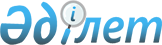 Казталов ауданы бойынша 2012 жылға жастар практикасын ұйымдастыру және қаржыландыру туралы
					
			Күшін жойған
			
			
		
					Батыс Қазақстан облысы Қазталов ауданы әкімдігінің 2012 жылғы 1 наурыздағы № 82 қаулысы. Батыс Қазақстан облысы Әділет департаментінде 2012 жылғы 9 сәуірде № 7-8-141 тіркелді. Күші жойылды - Батыс Қазақстан облысы Казталов ауданы әкімдігінің 2012 жылғы 18 мамырдағы № 125 қаулысымен      Ескерту. Күші жойылды - Батыс Қазақстан облысы Казталов ауданы әкімдігінің 2012.05.18 № 125 Қаулысымен      Қазақстан Республикасының 2001 жылғы 23 қаңтардағы "Қазақстан Республикасындағы жергілікті мемлекеттік басқару және өзін-өзі басқару туралы" Заңын, Қазақстан Республикасының 2001 жылғы 23 қаңтардағы "Халықты жұмыспен қамту туралы" Заңын, Қазақстан Республикасы Үкіметінің 2001 жылғы 19 маусымдағы № 836 "Халықты жұмыспен қамту туралы" Қазақстан Республикасының 2001 жылғы 23 қаңтардағы Заңын іске асыру жөніндегі шаралар туралы" қаулысын басшылыққа алып, халықтың жұмыспен қамту шараларын жүзеге асыру мақсатында, аудан әкімдігі ҚАУЛЫ ЕТЕДІ:



      1. Жастар практикасы техникалық және кәсіптік, орта білімнен кейінгі, жоғары білім берудің кәсіптік білім беру бағдарламаларын іске асыратын білім беру ұйымдарының жиырма тоғыз жастан аспаған түлектері арасынан тіркелген жұмыссыздарға ұйымдастырылсын.



      2. Өңірлік еңбек нарығындағы қажеттілікке сәйкес, Казталов ауданы бойынша 2012 жылға жастар практикасынан өту үшін жұмыс орындарын ұйымдастыратын жұмыс берушілердің қоса беріліп отырған тізбесі бекітілсін.



      3. Жастар практикасын өткізуді қаржыландыру шаралары бюджет қаржысы есебінен жүзеге асырсын.



      4. Осы қаулы алғаш ресми жарияланған күннен бастап қолданысқа енгізіледі.



      5. Осы қаулының орындалуын бақылау аудан әкімінің орынбасары С. М. Молдашевқа жүктелсін.      Аудан әкімінің м.а.              Н. Құтхожин

Аудан әкімдігінің

2012 жылғы 1 наурыздағы

№ 82 қаулысымен

бекітілді Өңірлік еңбек нарығындағы

қажеттілікке сәйкес, Казталов ауданы

бойынша 2012 жылға жастар практикасынан

өту үшін жұмыс орындарын ұйымдастыратын

жұмыс берушілердің

тізбесі
					© 2012. Қазақстан Республикасы Әділет министрлігінің «Қазақстан Республикасының Заңнама және құқықтық ақпарат институты» ШЖҚ РМК
				№Жұмыс берушілердің атауыКәсібі, мамандығыҰйым-

дасты-

рылатын жұмыс орында-рының саныАйлық жалақы мөлшері (теңге)Жастар практи-касы-

ның ай  бойынша ұзақ-

тығы1235671"Батыс Қазақстан облысы Казталов ауданы Казталов ауылдық округі әкімінің аппараты" мемлекеттік мекемесіЗаңгер12780061"Батыс Қазақстан облысы Казталов ауданы Казталов ауылдық округі әкімінің аппараты" мемлекеттік мекемесіБағдарламашы12780062"Қазақстан Республикасы Әділет министрлігі Батыс Қазақстан облысының әділет департаменті Казталовка ауданының әділет басқармасы" мемлекеттік мекемесіЗаңгер22780062"Қазақстан Республикасы Әділет министрлігі Батыс Қазақстан облысының әділет департаменті Казталовка ауданының әділет басқармасы" мемлекеттік мекемесіІс-қағаз жүргізуші22780063"Қазақстан Республикасы Қаржы Министрлігі Салық комитетінің Батыс Қазақстан облысы бойынша Салық департаментінің Казталов ауданы бойынша салық басқармасы" мемлекеттік мекемесіБухгалтер-

экономист12780063"Қазақстан Республикасы Қаржы Министрлігі Салық комитетінің Батыс Қазақстан облысы бойынша Салық департаментінің Казталов ауданы бойынша салық басқармасы" мемлекеттік мекемесіСалық ісі32780063"Қазақстан Республикасы Қаржы Министрлігі Салық комитетінің Батыс Қазақстан облысы бойынша Салық департаментінің Казталов ауданы бойынша салық басқармасы" мемлекеттік мекемесіҚаржы12780064"Батыс Қазақстан облысы Казталов ауданының ішкі саясат бөлімі" мемлекеттік мекемесіЖергілікті мемлекеттік басқару12780064"Батыс Қазақстан облысы Казталов ауданының ішкі саясат бөлімі" мемлекеттік мекемесіЕсепші12780064"Батыс Қазақстан облысы Казталов ауданының ішкі саясат бөлімі" мемлекеттік мекемесіӘлеумет-

танушы12780064"Батыс Қазақстан облысы Казталов ауданының ішкі саясат бөлімі" мемлекеттік мекемесіДінтанушы12780065"Батыс Қазақстан облысы Казталов ауданы әкімдігінің Казталов мемлекеттік коммуналдық шаруашылық жүргізу құқығындағы кәсіпорыны"Инженер-

механик72780065"Батыс Қазақстан облысы Казталов ауданы әкімдігінің Казталов мемлекеттік коммуналдық шаруашылық жүргізу құқығындағы кәсіпорыны"Дәнекерлеуші52780065"Батыс Қазақстан облысы Казталов ауданы әкімдігінің Казталов мемлекеттік коммуналдық шаруашылық жүргізу құқығындағы кәсіпорыны"Бағдарламашы32780065"Батыс Қазақстан облысы Казталов ауданы әкімдігінің Казталов мемлекеттік коммуналдық шаруашылық жүргізу құқығындағы кәсіпорыны"Есепші32780065"Батыс Қазақстан облысы Казталов ауданы әкімдігінің Казталов мемлекеттік коммуналдық шаруашылық жүргізу құқығындағы кәсіпорыны"Экономист32780065"Батыс Қазақстан облысы Казталов ауданы әкімдігінің Казталов мемлекеттік коммуналдық шаруашылық жүргізу құқығындағы кәсіпорыны"Электрик132780066"Батыс Қазақстан облысы Казталов аудандық жұмыспен қамту және әлеуметтік бағдарламалар бөлімі" мемлекеттік мекемесіЕсепші22780066"Батыс Қазақстан облысы Казталов аудандық жұмыспен қамту және әлеуметтік бағдарламалар бөлімі" мемлекеттік мекемесіЭкономика22780066"Батыс Қазақстан облысы Казталов аудандық жұмыспен қамту және әлеуметтік бағдарламалар бөлімі" мемлекеттік мекемесіБағдарламашы12780066"Батыс Қазақстан облысы Казталов аудандық жұмыспен қамту және әлеуметтік бағдарламалар бөлімі" мемлекеттік мекемесіҚаржы22780066"Батыс Қазақстан облысы Казталов аудандық жұмыспен қамту және әлеуметтік бағдарламалар бөлімі" мемлекеттік мекемесіЗаңгер12780067"Батыс Қазақстан облысы Казталов ауданының экономика және қаржы бөлімі" мемлекеттік мекемесіЖергілікті мемлекеттік басқару12780067"Батыс Қазақстан облысы Казталов ауданының экономика және қаржы бөлімі" мемлекеттік мекемесіЭкономика22780067"Батыс Қазақстан облысы Казталов ауданының экономика және қаржы бөлімі" мемлекеттік мекемесіҚаржы22780067"Батыс Қазақстан облысы Казталов ауданының экономика және қаржы бөлімі" мемлекеттік мекемесіЕсепші12780068"Қазақтелеком" акционерлік қоғамының филиалы - Батыс Қазақстан облыстық телекоммуникациялар дирекциясы (Казталов ауданы бойынша)Байланыс технигі 32780068"Қазақтелеком" акционерлік қоғамының филиалы - Батыс Қазақстан облыстық телекоммуникациялар дирекциясы (Казталов ауданы бойынша)Техник бағдарламашы12780068"Қазақтелеком" акционерлік қоғамының филиалы - Батыс Қазақстан облыстық телекоммуникациялар дирекциясы (Казталов ауданы бойынша)Инженер12780068"Қазақтелеком" акционерлік қоғамының филиалы - Батыс Қазақстан облыстық телекоммуникациялар дирекциясы (Казталов ауданы бойынша)Байланысшы12780069"КазТрансГаз-

Аймак" акционерлік қоғамы (Казталов газ учаскесі)Мұнай және газ727800610Казталов ауданы әкімдігі Казталов ауданының білім беру бөлімінің "Балалар-

жасөспірімдер туризм және экология орталығы" мемлекеттік коммуналдық қазыналық кәсіпорыныБиология127800610Казталов ауданы әкімдігі Казталов ауданының білім беру бөлімінің "Балалар-

жасөспірімдер туризм және экология орталығы" мемлекеттік коммуналдық қазыналық кәсіпорыныЭкология127800610Казталов ауданы әкімдігі Казталов ауданының білім беру бөлімінің "Балалар-

жасөспірімдер туризм және экология орталығы" мемлекеттік коммуналдық қазыналық кәсіпорыныТарих127800610Казталов ауданы әкімдігі Казталов ауданының білім беру бөлімінің "Балалар-

жасөспірімдер туризм және экология орталығы" мемлекеттік коммуналдық қазыналық кәсіпорыныГеография127800610Казталов ауданы әкімдігі Казталов ауданының білім беру бөлімінің "Балалар-

жасөспірімдер туризм және экология орталығы" мемлекеттік коммуналдық қазыналық кәсіпорыныДене тәрбиесі127800611"А. Оразбаева атындағы орта жалпы білім беретін мектебі" мемлекеттік мекемесіФизика, 

математика227800611"А. Оразбаева атындағы орта жалпы білім беретін мектебі" мемлекеттік мекемесіДене тәрбиесі327800611"А. Оразбаева атындағы орта жалпы білім беретін мектебі" мемлекеттік мекемесіТарих127800611"А. Оразбаева атындағы орта жалпы білім беретін мектебі" мемлекеттік мекемесіӨзін өзі тану127800611"А. Оразбаева атындағы орта жалпы білім беретін мектебі" мемлекеттік мекемесіБастауыш сынып мұғалімі327800611"А. Оразбаева атындағы орта жалпы білім беретін мектебі" мемлекеттік мекемесіИнформатика327800611"А. Оразбаева атындағы орта жалпы білім беретін мектебі" мемлекеттік мекемесіІс-қағаз жүргізуші127800611"А. Оразбаева атындағы орта жалпы білім беретін мектебі" мемлекеттік мекемесіТехнология127800611"А. Оразбаева атындағы орта жалпы білім беретін мектебі" мемлекеттік мекемесіҚазақ тілі және әдебиет227800611"А. Оразбаева атындағы орта жалпы білім беретін мектебі" мемлекеттік мекемесіОрыс тілі127800611"А. Оразбаева атындағы орта жалпы білім беретін мектебі" мемлекеттік мекемесіПедагогика және психология127800611"А. Оразбаева атындағы орта жалпы білім беретін мектебі" мемлекеттік мекемесіБиология127800611"А. Оразбаева атындағы орта жалпы білім беретін мектебі" мемлекеттік мекемесіЕсепші127800611"А. Оразбаева атындағы орта жалпы білім беретін мектебі" мемлекеттік мекемесіХимия кабинетінің лаборанты127800612"Казталовка орта жалпы білім беретін мектебі" мемлекеттік мекемеТарих127800612"Казталовка орта жалпы білім беретін мектебі" мемлекеттік мекемеФизика127800612"Казталовка орта жалпы білім беретін мектебі" мемлекеттік мекемеОрыс тілі127800612"Казталовка орта жалпы білім беретін мектебі" мемлекеттік мекемеХимия127800612"Казталовка орта жалпы білім беретін мектебі" мемлекеттік мекемеМатематика127800612"Казталовка орта жалпы білім беретін мектебі" мемлекеттік мекемеБастауыш сынып мұғалімі327800612"Казталовка орта жалпы білім беретін мектебі" мемлекеттік мекемеБиология127800612"Казталовка орта жалпы білім беретін мектебі" мемлекеттік мекемеТехнология127800612"Казталовка орта жалпы білім беретін мектебі" мемлекеттік мекемеИнформатика327800612"Казталовка орта жалпы білім беретін мектебі" мемлекеттік мекемеПедагогика және психология127800612"Казталовка орта жалпы білім беретін мектебі" мемлекеттік мекемеДене тәрбиесі327800612"Казталовка орта жалпы білім беретін мектебі" мемлекеттік мекемеЕсепші127800613"Казталовка аудандық мемлекеттік мұрағаты" мемлекеттік мекемеМұрағатшы22780013"Казталовка аудандық мемлекеттік мұрағаты" мемлекеттік мекемеТарих227800613"Казталовка аудандық мемлекеттік мұрағаты" мемлекеттік мекемеІс-қағаз жүргізуші227800613"Казталовка аудандық мемлекеттік мұрағаты" мемлекеттік мекемеЭлектрондық есептегіш машина операторы227800614"Қазақстан Республикасының халықты әлеуметтік жағынан қорғау және еңбек министрлігінің Зейнетақы төлеу мемлекеттік орталығы" республикалық мемлекеттік қазыналық кәсіпорнының Батыс Қазақстан облыстық филиалы (Казталов аудандық бөлімше)Есепші227800615"Батыс Қазақстан облысы Казталов ауданының кәсіпкерлік, ауыл шаруашылығы және ветеринарлық бөлімі" мемлекеттік мекемесіАгроном227800615"Батыс Қазақстан облысы Казталов ауданының кәсіпкерлік, ауыл шаруашылығы және ветеринарлық бөлімі" мемлекеттік мекемесіВетерина-

риялық дәрігер127800616Батыс Қазақстан облысының әкімдігі денсаулық сақтау басқармасының "Казталов аудандық орталық ауруханасы" мемлекеттік коммуналдық қазыналық кәсіпорныМедициналық бике627800616Батыс Қазақстан облысының әкімдігі денсаулық сақтау басқармасының "Казталов аудандық орталық ауруханасы" мемлекеттік коммуналдық қазыналық кәсіпорныФельдшер627800616Батыс Қазақстан облысының әкімдігі денсаулық сақтау басқармасының "Казталов аудандық орталық ауруханасы" мемлекеттік коммуналдық қазыналық кәсіпорныБағдарламашы627800617"Батыс Қазақстан облыстық санитарлық-

эпидемиологиялық сараптама орталығы" республикалық мемлекеттік қазыналық кәсіпорнының Казталов ауданы бойынша филиалыДезинфекция нұсқаушы127800617"Батыс Қазақстан облыстық санитарлық-

эпидемиологиялық сараптама орталығы" республикалық мемлекеттік қазыналық кәсіпорнының Казталов ауданы бойынша филиалыДәрігер-

бактериолог127800617"Батыс Қазақстан облыстық санитарлық-

эпидемиологиялық сараптама орталығы" республикалық мемлекеттік қазыналық кәсіпорнының Казталов ауданы бойынша филиалыДәрігер-

лаборант127800618"Қазақстан Республикасы Әділет министрлігінің Сот актілерін орындау Департаменті" мемлекеттік мекемесінің филиалы "Казталов ауданының № 1 аумақтық бөлімі"Заңгер227800618"Қазақстан Республикасы Әділет министрлігінің Сот актілерін орындау Департаменті" мемлекеттік мекемесінің филиалы "Казталов ауданының № 1 аумақтық бөлімі"Есепші127800618"Қазақстан Республикасы Әділет министрлігінің Сот актілерін орындау Департаменті" мемлекеттік мекемесінің филиалы "Казталов ауданының № 1 аумақтық бөлімі"Электрондық есептегіш машина операторы227800619"Батыс Қазақстан облыстық прокуратурасы" мемлекеттік мекемесі (Казталов ауданының прокуратурасы)Заңгер327800619"Батыс Қазақстан облыстық прокуратурасы" мемлекеттік мекемесі (Казталов ауданының прокуратурасы)Есепші127800620"Казпочта" акционерлік қоғамы (Казталов аудандық пошта байланыс торабы)Қаржы527800620"Казпочта" акционерлік қоғамы (Казталов аудандық пошта байланыс торабы)Экономика227800620"Казпочта" акционерлік қоғамы (Казталов аудандық пошта байланыс торабы)Есепші227800621Қазақстан Республикасының Жер ресурстарын басқару жөніндегі Агенттігінің "Жер ресурстарын және жерге орналастыру мемлекеттік ғылыми-

өндірістік орталығы" Республикалық мемлекеттік кәсіпорнының шаруашылық жүргізу құқығындағы Батыс Қазақстан еншілес мемлекеттік кәсіпорны (Казталов ауданы бойынша)Жер орналастыру кадастірі227800621Қазақстан Республикасының Жер ресурстарын басқару жөніндегі Агенттігінің "Жер ресурстарын және жерге орналастыру мемлекеттік ғылыми-

өндірістік орталығы" Республикалық мемлекеттік кәсіпорнының шаруашылық жүргізу құқығындағы Батыс Қазақстан еншілес мемлекеттік кәсіпорны (Казталов ауданы бойынша)Экономист227800621Қазақстан Республикасының Жер ресурстарын басқару жөніндегі Агенттігінің "Жер ресурстарын және жерге орналастыру мемлекеттік ғылыми-

өндірістік орталығы" Республикалық мемлекеттік кәсіпорнының шаруашылық жүргізу құқығындағы Батыс Қазақстан еншілес мемлекеттік кәсіпорны (Казталов ауданы бойынша)Агроном227800622Қазақстан Республикасы "Ауыл шаруашылығы министрлігі агроөнеркәсіптік кешендегі мемлекеттік инспекция комитетінің Республикалық фитосанитарлық диагностика және болжамдар әдістемелік орталығы" мемлекеттік мекемесі (Казталов ауданы бойынша)Агроном227800623"Батыс Қазақстан облысы Казталов ауданының жер қатынастары бөлімі" мемлекеттік мекемесі Жер орналастыру және кадастр127800623"Батыс Қазақстан облысы Казталов ауданының жер қатынастары бөлімі" мемлекеттік мекемесі Агроном127800623"Батыс Қазақстан облысы Казталов ауданының жер қатынастары бөлімі" мемлекеттік мекемесі Экономист127800624"Қазақстан Республикасы Жоғарғы Сотының жанындағы Соттардың қызметін қамтамасыз ету департаменті (Қазақстан Республикасы Жоғарғы Сотының аппараты) Батыс Қазақстан облыстық сотының кеңсесі" мемлекеттік мекемесі (Казталов ауданы бойынша)Заңтану327800625Қазақстан Республикасы Байланыс және ақпарат министрлігі Мемлекеттік қызметтердің автоматтан-

дырылуын және халыққа қызмет көрсету орталықтары қызметтерінің үйлестірілуін бақылау жөніндегі комитетінің "Халыққа қызмет көрсету" Республикалық мемлекеттік кәсіпорыны "Батыс Қазақстан облысы бойынша халыққа қызмет көрсету орталығы" (Казталов ауданы бойынша)Заңгер127800625Қазақстан Республикасы Байланыс және ақпарат министрлігі Мемлекеттік қызметтердің автоматтан-

дырылуын және халыққа қызмет көрсету орталықтары қызметтерінің үйлестірілуін бақылау жөніндегі комитетінің "Халыққа қызмет көрсету" Республикалық мемлекеттік кәсіпорыны "Батыс Қазақстан облысы бойынша халыққа қызмет көрсету орталығы" (Казталов ауданы бойынша)Бағдарламашы127800626Қазақстан Республикасы Төтенше жағдайлар министрлігі Батыс Қазақстан облысының Төтенше жағдайлар департаменті Казталов ауданының Төтенше жағдайлар бөлімі Көлік жүргізуші127800626Қазақстан Республикасы Төтенше жағдайлар министрлігі Батыс Қазақстан облысының Төтенше жағдайлар департаменті Казталов ауданының Төтенше жағдайлар бөлімі Дербес компьютер операторы127800627Казталов ауданы әкімдігі мәдениет және тілдерді дамыту бөлімінің "С. Садыков атындағы Казталов аудандық мәдени демалыс орталығы" мемлекеттік коммуналдық қазыналық кәсіпорныСаз маманы227800627Казталов ауданы әкімдігі мәдениет және тілдерді дамыту бөлімінің "С. Садыков атындағы Казталов аудандық мәдени демалыс орталығы" мемлекеттік коммуналдық қазыналық кәсіпорныАктер227800627Казталов ауданы әкімдігі мәдениет және тілдерді дамыту бөлімінің "С. Садыков атындағы Казталов аудандық мәдени демалыс орталығы" мемлекеттік коммуналдық қазыналық кәсіпорныХореограф227800627Казталов ауданы әкімдігі мәдениет және тілдерді дамыту бөлімінің "С. Садыков атындағы Казталов аудандық мәдени демалыс орталығы" мемлекеттік коммуналдық қазыналық кәсіпорныМәдени шара ұйымдасты-

рушы427800627Казталов ауданы әкімдігі мәдениет және тілдерді дамыту бөлімінің "С. Садыков атындағы Казталов аудандық мәдени демалыс орталығы" мемлекеттік коммуналдық қазыналық кәсіпорныДизайнер727800627Казталов ауданы әкімдігі мәдениет және тілдерді дамыту бөлімінің "С. Садыков атындағы Казталов аудандық мәдени демалыс орталығы" мемлекеттік коммуналдық қазыналық кәсіпорныБейнелеу өнерінің технологиясы227800628"Батыс Қазақстан облысы Казталов ауданы шағын кәсіпкерлерінің одағы" қоғамдық бірлестігіАудармашы127800628"Батыс Қазақстан облысы Казталов ауданы шағын кәсіпкерлерінің одағы" қоғамдық бірлестігіІс-қағаз жүргізуші227800628"Батыс Қазақстан облысы Казталов ауданы шағын кәсіпкерлерінің одағы" қоғамдық бірлестігіКеңсеге қызмет көрсету менеджері227800629"Батыс Қазақстан облысы Казталов ауданы Жалпақтал ауылдық округі әкімінің аппараты" мемлекеттік мекемесі Жергілікті мемлекеттік басқару227800629"Батыс Қазақстан облысы Казталов ауданы Жалпақтал ауылдық округі әкімінің аппараты" мемлекеттік мекемесі Қаржыгер- есепші127800630Батыс Қазақстан облысының әкімдігі денсаулық сақтау басқармасының "Казталов аудандық ауруханасы" мемлекеттік коммуналдық қазыналық кәсіпорны Медициналық бике 1427800630Батыс Қазақстан облысының әкімдігі денсаулық сақтау басқармасының "Казталов аудандық ауруханасы" мемлекеттік коммуналдық қазыналық кәсіпорны Аспазшы327800630Батыс Қазақстан облысының әкімдігі денсаулық сақтау басқармасының "Казталов аудандық ауруханасы" мемлекеттік коммуналдық қазыналық кәсіпорны Бағдарламашы427800630Батыс Қазақстан облысының әкімдігі денсаулық сақтау басқармасының "Казталов аудандық ауруханасы" мемлекеттік коммуналдық қазыналық кәсіпорны Фельдшер1127800631"К. Мендалиев атындағы орта жалпы білім беретін мектебі" мемлекеттік мекемеЕсепші127800631"К. Мендалиев атындағы орта жалпы білім беретін мектебі" мемлекеттік мекемеАспазшы127800631"К. Мендалиев атындағы орта жалпы білім беретін мектебі" мемлекеттік мекемеҚазақ тілі127800631"К. Мендалиев атындағы орта жалпы білім беретін мектебі" мемлекеттік мекемеХореограф127800632Батыс Қазақстан облысы әкімдігі туризм, дене шынықтыру және спорт басқармасының Казталов аудандық "Балалар-

жасөспірімдер спорт мектебі" мемлекеттік коммуналдық қазыналық кәсіпорныЖаттықтырушы527800633"Батыс Қазақстан облыстық білім басқармасының Казталовка аудандық балабақшасы" мемлекеттік коммуналдық қазыналық кәсіпорныЕсепші127800633"Батыс Қазақстан облыстық білім басқармасының Казталовка аудандық балабақшасы" мемлекеттік коммуналдық қазыналық кәсіпорныАспазшы127800633"Батыс Қазақстан облыстық білім басқармасының Казталовка аудандық балабақшасы" мемлекеттік коммуналдық қазыналық кәсіпорныТәрбиеші127800633"Батыс Қазақстан облыстық білім басқармасының Казталовка аудандық балабақшасы" мемлекеттік коммуналдық қазыналық кәсіпорныХореограф127800634"Ғ. Молдашев атындағы орта жалпы білім беретін мектебі" мемлекеттік мекемеЕсепші127800634"Ғ. Молдашев атындағы орта жалпы білім беретін мектебі" мемлекеттік мекемеОрыс тілі маманы227800634"Ғ. Молдашев атындағы орта жалпы білім беретін мектебі" мемлекеттік мекемеБастауыш сынып мұғалімі127800634"Ғ. Молдашев атындағы орта жалпы білім беретін мектебі" мемлекеттік мекемеБейнелеу мұғалімі127800634"Ғ. Молдашев атындағы орта жалпы білім беретін мектебі" мемлекеттік мекемеҚазақ тілі маманы127800635"Батыс Қазақстан облысының мұрағаттар және құжаттама басқармасы" мемлекеттік мекемесі (Казталов ауданы бойынша)Мұрағатшы127800636"Казталов ауданы әкімдігі Казталов ауданының білім беру бөлімінің "Балдәурен" балалар бақшасы" мемлекеттік коммуналдық қазыналық кәсіпорыныЕсепші127800636"Казталов ауданы әкімдігі Казталов ауданының білім беру бөлімінің "Балдәурен" балалар бақшасы" мемлекеттік коммуналдық қазыналық кәсіпорыныСаз жетекшісі127800636"Казталов ауданы әкімдігі Казталов ауданының білім беру бөлімінің "Балдәурен" балалар бақшасы" мемлекеттік коммуналдық қазыналық кәсіпорыныТәрбиеші227800636"Казталов ауданы әкімдігі Казталов ауданының білім беру бөлімінің "Балдәурен" балалар бақшасы" мемлекеттік коммуналдық қазыналық кәсіпорыныІс-қағаз жүргізуші127800637"Казстрой" жауапкершілігі шектеулі серіктестігіДәнекерлеуші227800637"Казстрой" жауапкершілігі шектеулі серіктестігіҰста127800637"Казстрой" жауапкершілігі шектеулі серіктестігіТас қалаушы127800637"Казстрой" жауапкершілігі шектеулі серіктестігіЕсепші127800637"Казстрой" жауапкершілігі шектеулі серіктестігіСылақ127800638"Казталов ауданының қарттар мен мүгедектерге арналған жалпы үлгідегі медициналық-

әлеуметтік мекемесі" мемлекеттік мекемесіАспазшы427800639"Батыс Қазақстан облысы Казталов ауданы әкімдігінің Жалпақтал мемлекеттік коммуналдық шаруашылық жүргізу құқығындағы кәсіпорыны"Есепші127800639"Батыс Қазақстан облысы Казталов ауданы әкімдігінің Жалпақтал мемлекеттік коммуналдық шаруашылық жүргізу құқығындағы кәсіпорыны"Заңгер127800639"Батыс Қазақстан облысы Казталов ауданы әкімдігінің Жалпақтал мемлекеттік коммуналдық шаруашылық жүргізу құқығындағы кәсіпорыны"Инженер-

механик227800639"Батыс Қазақстан облысы Казталов ауданы әкімдігінің Жалпақтал мемлекеттік коммуналдық шаруашылық жүргізу құқығындағы кәсіпорыны"Электрик327800640"Батыс Қазақстан облысы білім басқармасының № 17 кәсіптік лицейі" мемлекеттік мекемесі Дизайнер127800640"Батыс Қазақстан облысы білім басқармасының № 17 кәсіптік лицейі" мемлекеттік мекемесі Техник-

құрылысшы227800641Жеке кәсіпкер "Темірлан"Электрондық есептегіш машина операторы127800642Жеке кәсіпкер "Айнаш"Бағдарламашы127800643Жеке кәсіпкер "Асылхан"Аспазшы427800644"Жиенбай" жауапкершілігі шектеулі серіктестігіАгроном127800644"Жиенбай" жауапкершілігі шектеулі серіктестігіСлесарь127800644"Жиенбай" жауапкершілігі шектеулі серіктестігіКөлік жүргізуші127800644"Жиенбай" жауапкершілігі шектеулі серіктестігіДәнекерлеуші127800644"Жиенбай" жауапкершілігі шектеулі серіктестігіҚұқықтанушы127800645"Батыс Қазақстан облысы Казталов ауданы Талдыапан ауылдық округі әкімінің аппараты" мемлекеттік мекемесіЗоотехник227800645"Батыс Қазақстан облысы Казталов ауданы Талдыапан ауылдық округі әкімінің аппараты" мемлекеттік мекемесіАгроном127800645"Батыс Қазақстан облысы Казталов ауданы Талдыапан ауылдық округі әкімінің аппараты" мемлекеттік мекемесіВетеринариялық дәрігер127800645"Батыс Қазақстан облысы Казталов ауданы Талдыапан ауылдық округі әкімінің аппараты" мемлекеттік мекемесіІс жүргізуші227800645"Батыс Қазақстан облысы Казталов ауданы Талдыапан ауылдық округі әкімінің аппараты" мемлекеттік мекемесіҒимараттарды пайдалану127800646"Талдыапан орта жалпы білім беретін мектебі" мемлекеттік мекемеЕсепші227800646"Талдыапан орта жалпы білім беретін мектебі" мемлекеттік мекемеАспазшы127800646"Талдыапан орта жалпы білім беретін мектебі" мемлекеттік мекемеБастауыш сынып мұғалімі127800646"Талдыапан орта жалпы білім беретін мектебі" мемлекеттік мекемеХимия127800646"Талдыапан орта жалпы білім беретін мектебі" мемлекеттік мекемеҚазақ тілі227800646"Талдыапан орта жалпы білім беретін мектебі" мемлекеттік мекемеТарих127800646"Талдыапан орта жалпы білім беретін мектебі" мемлекеттік мекемеЭкономист127800646"Талдыапан орта жалпы білім беретін мектебі" мемлекеттік мекемеЭлектрик127800647"Казталов ауданы әкімдігі Казталов ауданының білім беру бөлімінің "Балбөбек" балалар бақшасы" мемлекеттік коммуналдық қазыналық кәсіпорыны Тәрбиеші227800647"Казталов ауданы әкімдігі Казталов ауданының білім беру бөлімінің "Балбөбек" балалар бақшасы" мемлекеттік коммуналдық қазыналық кәсіпорыны Есепші127800647"Казталов ауданы әкімдігі Казталов ауданының білім беру бөлімінің "Балбөбек" балалар бақшасы" мемлекеттік коммуналдық қазыналық кәсіпорыны Аспазшы127800648"Сарықұдық негізгі жалпы білім беретін мектебі" мемлекеттік мекемесіЕсепші127800648"Сарықұдық негізгі жалпы білім беретін мектебі" мемлекеттік мекемесіАспазшы127800648"Сарықұдық негізгі жалпы білім беретін мектебі" мемлекеттік мекемесіТігінші127800649"Батыс Қазақстан облысы Казталов ауданы Қошанкөл ауылдық округі әкімінің аппараты" мемлекеттік мекемесіЖергілікті мемлекет тік басқару227800649"Батыс Қазақстан облысы Казталов ауданы Қошанкөл ауылдық округі әкімінің аппараты" мемлекеттік мекемесіЭкономика және қаржы127800650"Г. Бегалиев атындағы орта жалпы білім беретін мектебі" мемлекеттік мекемеПедагогика және психология127800650"Г. Бегалиев атындағы орта жалпы білім беретін мектебі" мемлекеттік мекемеЭлектрондық есептегіш машина операторы127800650"Г. Бегалиев атындағы орта жалпы білім беретін мектебі" мемлекеттік мекемеАғаш шебері127800650"Г. Бегалиев атындағы орта жалпы білім беретін мектебі" мемлекеттік мекемеӘн пәнінің мұғалімі127800651"Нұраман" шаруа қожалығы Электрик127800651"Нұраман" шаруа қожалығы Дәнекерлеуші127800652"Тоғжан" шаруа қожалығыЭлектрмен дәнекерлеуші127800653"Карасу" шаруа қожалығыЭлектрик127800654Жеке кәсіпкер "Сундетова А."Жүргізуші127800654Жеке кәсіпкер "Сундетова А."Тракторист127800655"Батыс Қазақстан облысы Казталов ауданы Ақпәтер ауылдық округі әкімінің аппараты" мемлекеттік мекемесіЭлектрондық есептегіш машина операторы127800655"Батыс Қазақстан облысы Казталов ауданы Ақпәтер ауылдық округі әкімінің аппараты" мемлекеттік мекемесіВетеринариялық дәрігер127800655"Батыс Қазақстан облысы Казталов ауданы Ақпәтер ауылдық округі әкімінің аппараты" мемлекеттік мекемесіІс жүргізуші127800655"Батыс Қазақстан облысы Казталов ауданы Ақпәтер ауылдық округі әкімінің аппараты" мемлекеттік мекемесіЕсепші127800656"Ақпәтер орта жалпы білім беретін мектебі" мемлекеттік мекемесіАспазшы127800656"Ақпәтер орта жалпы білім беретін мектебі" мемлекеттік мекемесіИнформатика127800656"Ақпәтер орта жалпы білім беретін мектебі" мемлекеттік мекемесіТігінші127800656"Ақпәтер орта жалпы білім беретін мектебі" мемлекеттік мекемесіЖұмысшы127800657"Батыс Қазақстан облысы Казталов ауданы Жаңажол ауылдық округі әкімінің аппараты" мемлекеттік мекемесі Есепші127800657"Батыс Қазақстан облысы Казталов ауданы Жаңажол ауылдық округі әкімінің аппараты" мемлекеттік мекемесі Іс-қағаз жүргізуші127800657"Батыс Қазақстан облысы Казталов ауданы Жаңажол ауылдық округі әкімінің аппараты" мемлекеттік мекемесі Жүргізуші227800658"Казталов ауданы әкімдігі Казталов ауданының білім беру бөлімінің "Шаттық" балалар бақшасы" мемлекеттік коммуналдық қазыналық кәсіпорыныЕсепші127800658"Казталов ауданы әкімдігі Казталов ауданының білім беру бөлімінің "Шаттық" балалар бақшасы" мемлекеттік коммуналдық қазыналық кәсіпорыныБағдарламашы127800659"Жаңажол орта жалпы білім беретін мектебі" мемлекеттік мекемесіЕсепші127800659"Жаңажол орта жалпы білім беретін мектебі" мемлекеттік мекемесіЭколог127800659"Жаңажол орта жалпы білім беретін мектебі" мемлекеттік мекемесіДизайнер127800659"Жаңажол орта жалпы білім беретін мектебі" мемлекеттік мекемесіМузыкалық көркемдік жетекші127800660Жеке кәсіпкер "ТурКазСыр" Құрылысшы127800661"Мұрагер" шаруа қожалығы Агроном127800661"Мұрагер" шаруа қожалығы Эколог127800662"Н. Дүйсенгалиев атындағы негізгі жалпы білім беретін мектебі" мемлекеттік мекемесіАғылшын тілі127800663"Мерей" шаруа қожалығыҚаржыгер127800663"Мерей" шаруа қожалығыФермер127800664"Батыс Қазақстан облысы Казталов ауданы Тереңкөл ауылдық округі әкімінің аппараты" мемлекеттік мекемесі Бағдарламашы127800664"Батыс Қазақстан облысы Казталов ауданы Тереңкөл ауылдық округі әкімінің аппараты" мемлекеттік мекемесі Қаржыгер127800665"Тереңкөл орта жалпы білім беретін мектебі" мемлекеттік мекемеҚазақ тілі және әдебиеті127800665"Тереңкөл орта жалпы білім беретін мектебі" мемлекеттік мекемеДене тәрбиесі127800665"Тереңкөл орта жалпы білім беретін мектебі" мемлекеттік мекемеТуризм және спорт127800665"Тереңкөл орта жалпы білім беретін мектебі" мемлекеттік мекемеІс-қағаз жүргізуші127800666"Батыс Қазақстан облысы Казталов ауданы Талдықұдық ауылдық округі әкімінің аппараты" мемлекеттік мекемесіВетеринарлық санитария127800666"Батыс Қазақстан облысы Казталов ауданы Талдықұдық ауылдық округі әкімінің аппараты" мемлекеттік мекемесіЕсепші127800666"Батыс Қазақстан облысы Казталов ауданы Талдықұдық ауылдық округі әкімінің аппараты" мемлекеттік мекемесіЭкономист127800666"Батыс Қазақстан облысы Казталов ауданы Талдықұдық ауылдық округі әкімінің аппараты" мемлекеттік мекемесіКөлік жүргізуші127800667"С. Есетов атындағы орта жалпы білім беретін мектебі" мемлекеттік мекемеҚаржыгер127800667"С. Есетов атындағы орта жалпы білім беретін мектебі" мемлекеттік мекемеМектеп алды даярлық тәрбиешісі127800667"С. Есетов атындағы орта жалпы білім беретін мектебі" мемлекеттік мекемеТехнолог127800667"С. Есетов атындағы орта жалпы білім беретін мектебі" мемлекеттік мекемеЭлектрик127800667"С. Есетов атындағы орта жалпы білім беретін мектебі" мемлекеттік мекемеКөлік жүргізуші127800667"С. Есетов атындағы орта жалпы білім беретін мектебі" мемлекеттік мекемеЭлектрондық есептегіш машина операторы227800667"С. Есетов атындағы орта жалпы білім беретін мектебі" мемлекеттік мекемеАспазшы227800668"Батыс Қазақстан облысы Казталов ауданы Қараөзен ауылдық округі әкімінің аппараты" мемлекеттік мекемесіВетеринарлық дәрігер227800668"Батыс Қазақстан облысы Казталов ауданы Қараөзен ауылдық округі әкімінің аппараты" мемлекеттік мекемесіЕсепші127800668"Батыс Қазақстан облысы Казталов ауданы Қараөзен ауылдық округі әкімінің аппараты" мемлекеттік мекемесіБағдарламашы127800669"Қараөзен мектеп-лицей" мемлекеттік мекемеБастауыш сынып мұғалімі127800669"Қараөзен мектеп-лицей" мемлекеттік мекемеДене тәрбиесі127800669"Қараөзен мектеп-лицей" мемлекеттік мекемеБиология127800669"Қараөзен мектеп-лицей" мемлекеттік мекемеСаз пәнінің мұғалімі127800669"Қараөзен мектеп-лицей" мемлекеттік мекемеАспазшы227800669"Қараөзен мектеп-лицей" мемлекеттік мекемеХимия127800670"Жас негізгі жалпы білім беретін мектебі" мемлекеттік мекемесіЭлектрондық есептегіш машина операторы127800670"Жас негізгі жалпы білім беретін мектебі" мемлекеттік мекемесіФизика127800671"Батыс Қазақстан облысы Казталов ауданы Қайынды ауылдық округі әкімінің аппараты" мемлекеттік мекемесі Дәнекерлеуші127800671"Батыс Қазақстан облысы Казталов ауданы Қайынды ауылдық округі әкімінің аппараты" мемлекеттік мекемесі Бағдарламашы127800671"Батыс Қазақстан облысы Казталов ауданы Қайынды ауылдық округі әкімінің аппараты" мемлекеттік мекемесі Есепші127800672"Казталов ауданы әкімдігі Казталов ауданының білім беру бөлімінің "Арай" балалар бақшасы" мемлекеттік коммуналдық қазыналық кәсіпорыныТәрбиеші127800673"Батыс Қазақстан облысы Казталов ауданы Бостандық ауылдық округі әкімінің аппараты" мемлекеттік мекемесі Ветеринарлық дәрігер127800673"Батыс Қазақстан облысы Казталов ауданы Бостандық ауылдық округі әкімінің аппараты" мемлекеттік мекемесі Электрондық есептегіш машина операторы127800673"Батыс Қазақстан облысы Казталов ауданы Бостандық ауылдық округі әкімінің аппараты" мемлекеттік мекемесі Есепші127800673"Батыс Қазақстан облысы Казталов ауданы Бостандық ауылдық округі әкімінің аппараты" мемлекеттік мекемесі Заңгер127800674"Казталов ауданының білім беру бөлімінің "Айгөлек" балалар бақшасы" мемлекеттік коммуналдық қазыналық кәсіпорыныТәрбиеші127800674"Казталов ауданының білім беру бөлімінің "Айгөлек" балалар бақшасы" мемлекеттік коммуналдық қазыналық кәсіпорыныДизайнер127800674"Казталов ауданының білім беру бөлімінің "Айгөлек" балалар бақшасы" мемлекеттік коммуналдық қазыналық кәсіпорыныХореограф127800674"Казталов ауданының білім беру бөлімінің "Айгөлек" балалар бақшасы" мемлекеттік коммуналдық қазыналық кәсіпорыныАспазшы127800675"Бостандық орта жалпы білім беретін мектебі" мемлекеттік мекемеОрыс тілі127800675"Бостандық орта жалпы білім беретін мектебі" мемлекеттік мекемеДене тәрбиесі227800675"Бостандық орта жалпы білім беретін мектебі" мемлекеттік мекемеТәрбиеші227800675"Бостандық орта жалпы білім беретін мектебі" мемлекеттік мекемеДизайнер безендіруші227800675"Бостандық орта жалпы білім беретін мектебі" мемлекеттік мекемеЕсепші227800675"Бостандық орта жалпы білім беретін мектебі" мемлекеттік мекемеТехнолог127800675"Бостандық орта жалпы білім беретін мектебі" мемлекеттік мекемеАспазшы227800675"Бостандық орта жалпы білім беретін мектебі" мемлекеттік мекемеТәлімгер127800676"Батыс Қазақстан облысы Казталов ауданы Болашақ ауылдық округі әкімінің аппараты" мемлекеттік мекемесі Ветеринарлық дәрігер127800676"Батыс Қазақстан облысы Казталов ауданы Болашақ ауылдық округі әкімінің аппараты" мемлекеттік мекемесі Бағдарламашы127800676"Батыс Қазақстан облысы Казталов ауданы Болашақ ауылдық округі әкімінің аппараты" мемлекеттік мекемесі Есепші127800677"Богатырев орта жалпы білім беретін мектебі" мемлекеттік мекемесіХореограф127800677"Богатырев орта жалпы білім беретін мектебі" мемлекеттік мекемесіСлесарь127800677"Богатырев орта жалпы білім беретін мектебі" мемлекеттік мекемесіДизайнер безендіруші127800677"Богатырев орта жалпы білім беретін мектебі" мемлекеттік мекемесіАспазшы127800678"Батыс Қазақстан облысы Казталов ауданы Қарасу ауылдық округі әкімінің аппараты" мемлекеттік мекемесі Ветеринарлық дәрігер 127800678"Батыс Қазақстан облысы Казталов ауданы Қарасу ауылдық округі әкімінің аппараты" мемлекеттік мекемесі Бағдарламашы327800678"Батыс Қазақстан облысы Казталов ауданы Қарасу ауылдық округі әкімінің аппараты" мемлекеттік мекемесі Есепші127800679"Қарасу орта жалпы білім беретін мектебі" мемлекеттік мекемесі Технолог127800679"Қарасу орта жалпы білім беретін мектебі" мемлекеттік мекемесі Физика127800679"Қарасу орта жалпы білім беретін мектебі" мемлекеттік мекемесі Бастауыш сынып мұғалімі727800679"Қарасу орта жалпы білім беретін мектебі" мемлекеттік мекемесі Дәнекерлеуші127800680"А. Хусайынов атындағы орта жалпы білім беретін мектебі" мемлекеттік мекемесі Аспазшы127800680"А. Хусайынов атындағы орта жалпы білім беретін мектебі" мемлекеттік мекемесі Электрондық есептегіш машина операторы127800681"Батыс Қазақстан облысы Казталов ауданы Бірік ауылдық округі әкімінің аппараты" мемлекеттік мекемесіЖергілікті мемлекеттік басқару127800681"Батыс Қазақстан облысы Казталов ауданы Бірік ауылдық округі әкімінің аппараты" мемлекеттік мекемесіВетеринарлық дәрігер127800681"Батыс Қазақстан облысы Казталов ауданы Бірік ауылдық округі әкімінің аппараты" мемлекеттік мекемесіБағдарламашы127800682"Бірік орта жалпы білім беретін мектебі" мемлекеттік мекемеҚазақ тілі және әдебиет127800682"Бірік орта жалпы білім беретін мектебі" мемлекеттік мекемеИнформатика127800682"Бірік орта жалпы білім беретін мектебі" мемлекеттік мекемеДене тәрбиесі127800682"Бірік орта жалпы білім беретін мектебі" мемлекеттік мекемеБағдарламашы127800682"Бірік орта жалпы білім беретін мектебі" мемлекеттік мекемеЕңбек127800683"Казталов ауданы әкімдігі Казталов ауданының білім беру бөлімінің "Ақтілек" балалар бақшасы" мемлекеттік коммуналдық қазыналық кәсіпорыныЕсепші127800683"Казталов ауданы әкімдігі Казталов ауданының білім беру бөлімінің "Ақтілек" балалар бақшасы" мемлекеттік коммуналдық қазыналық кәсіпорыныТәрбиеші127800683"Казталов ауданы әкімдігі Казталов ауданының білім беру бөлімінің "Ақтілек" балалар бақшасы" мемлекеттік коммуналдық қазыналық кәсіпорыныБағдарламашы127800684"Батыс Қазақстан облысы Казталов ауданы Көктерек ауылдық округі әкімінің аппараты" мемлекеттік мекемесі Ветеринарлық дәрігер227800684"Батыс Қазақстан облысы Казталов ауданы Көктерек ауылдық округі әкімінің аппараты" мемлекеттік мекемесі Есепші127800685"Көктерек орта жалпы білім беретін мектебі" мемлекеттік мекемесіИнформатика127800685"Көктерек орта жалпы білім беретін мектебі" мемлекеттік мекемесіТәрбиеші127800685"Көктерек орта жалпы білім беретін мектебі" мемлекеттік мекемесіЕсепші127800685"Көктерек орта жалпы білім беретін мектебі" мемлекеттік мекемесіАспазшы127800686"Сатыбалды орта жалпы білім беретін мектебі" мемлекеттік мекемесіДене тәрбиесі127800686"Сатыбалды орта жалпы білім беретін мектебі" мемлекеттік мекемесіЭлектрондық есептегіш машина операторы127800687"Батыс Қазақстан облысы Казталов аудан әкімдігінің Казталов аудандық жұмыспен қамту орталығы" мемлекеттік мекемесіЕсепші127800687"Батыс Қазақстан облысы Казталов аудан әкімдігінің Казталов аудандық жұмыспен қамту орталығы" мемлекеттік мекемесіБағдарламашы127800687"Батыс Қазақстан облысы Казталов аудан әкімдігінің Казталов аудандық жұмыспен қамту орталығы" мемлекеттік мекемесіҚаржыгер127800687"Батыс Қазақстан облысы Казталов аудан әкімдігінің Казталов аудандық жұмыспен қамту орталығы" мемлекеттік мекемесіЭкономист127800688"КазТрансГаз-

Аймақ" акционерлік қоғамы (Жалпақтал газ учаскесі)Мұнай және газ627800689"Сымбат" жеке кәсіпкерТігінші127800689"Сымбат" жеке кәсіпкерШаштараз127800690"Батыс Қазақстан облысы Казталов ауданының сәулет, қала құрылысы және құрылыс бөлімі" мемлекеттік мекемесіҚұрылысшы127800691Қазақстан Республикасы Көлік және коммуникация министрлігінің шаруашылық басқару құқығындағы "Қазақавтожол" Республикалық мемлекеттік кәсіпорнының Батыс Қазақстан облыстық филиалы (Казталов ауданы бойынша)Жол жұмыстарының маманы127800692"АСЛАН ЖОЛ" Жауапкершілігі шектеулі серіктестігіТас қалаушы127800692"АСЛАН ЖОЛ" Жауапкершілігі шектеулі серіктестігіДәнекерлеуші127800692"АСЛАН ЖОЛ" Жауапкершілігі шектеулі серіктестігіСылақшы127800693"Асыл" жеке кәсіпкерлігіШаштараз127800694Жеке кәсіпкер "Дария"Тігінші127800695"ЖАЛПАҚТАЛ СУ" жауапкершілігі шектеулі серіктестікЕсепші127800695"ЖАЛПАҚТАЛ СУ" жауапкершілігі шектеулі серіктестікҚұрылысшы227800695"ЖАЛПАҚТАЛ СУ" жауапкершілігі шектеулі серіктестікІс жүргізуші127800696"Аян" жеке кәсіпкерлігіЖүргізуші127800697"Асхат" шаруа қожалығыТехнология-

лық машиналар және жабдықтар бакалавры127800698Жеке кәсіпкер "Гульнар"Аспазшы2278006